Завершено благоустройство дворовых территорий по адресам г.Нытва ул. Буденного д.14, д.16, д.39, д.41, д.43, д.45.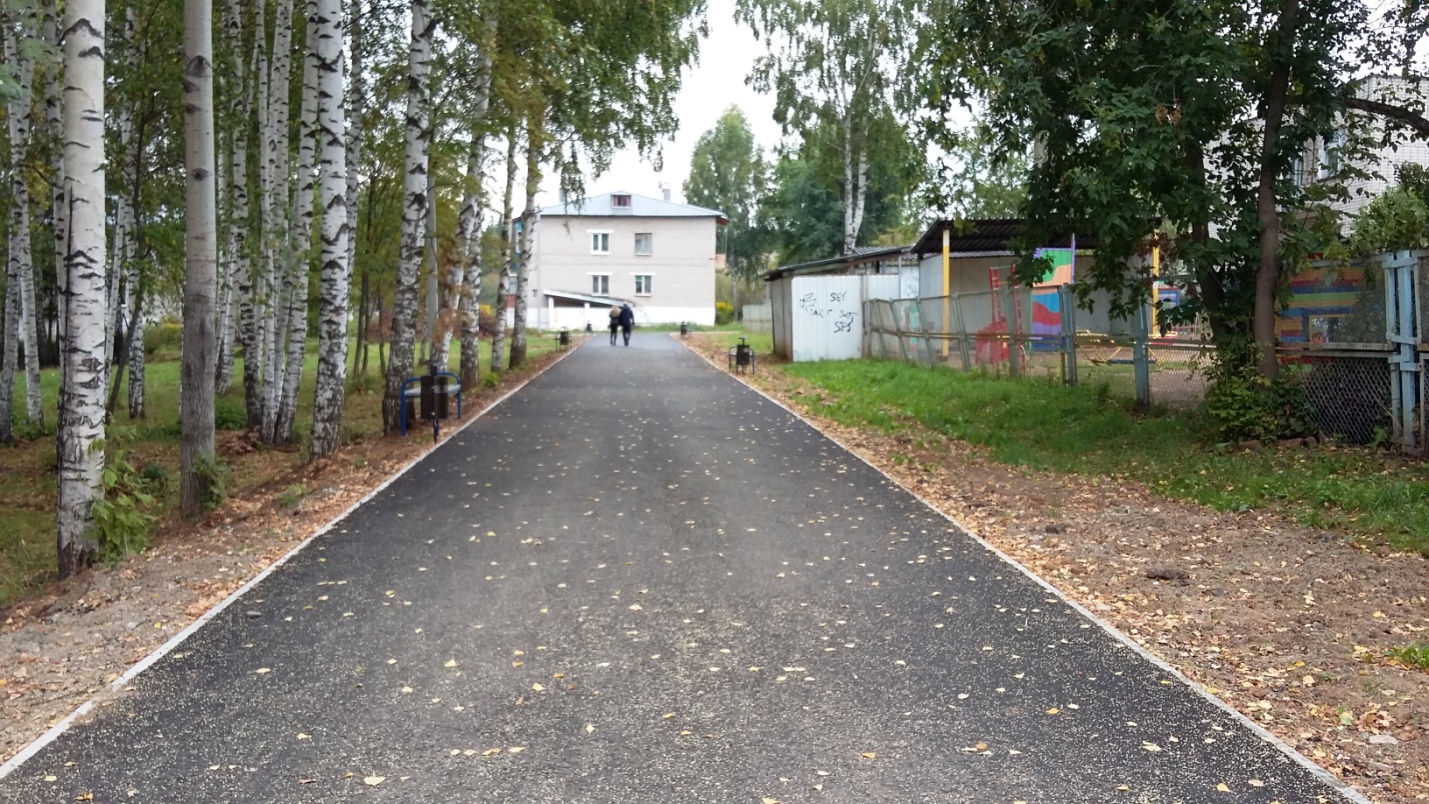 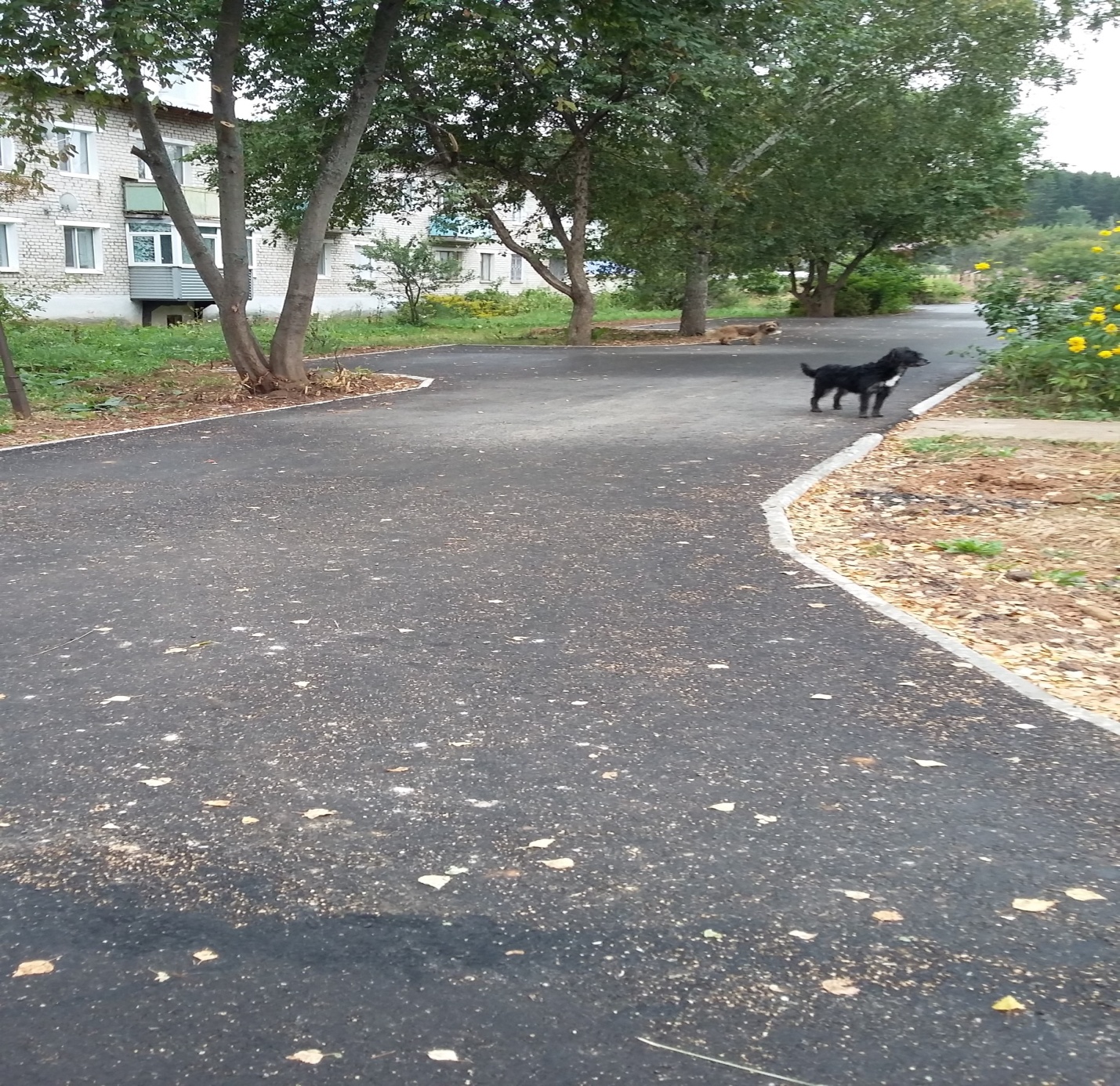 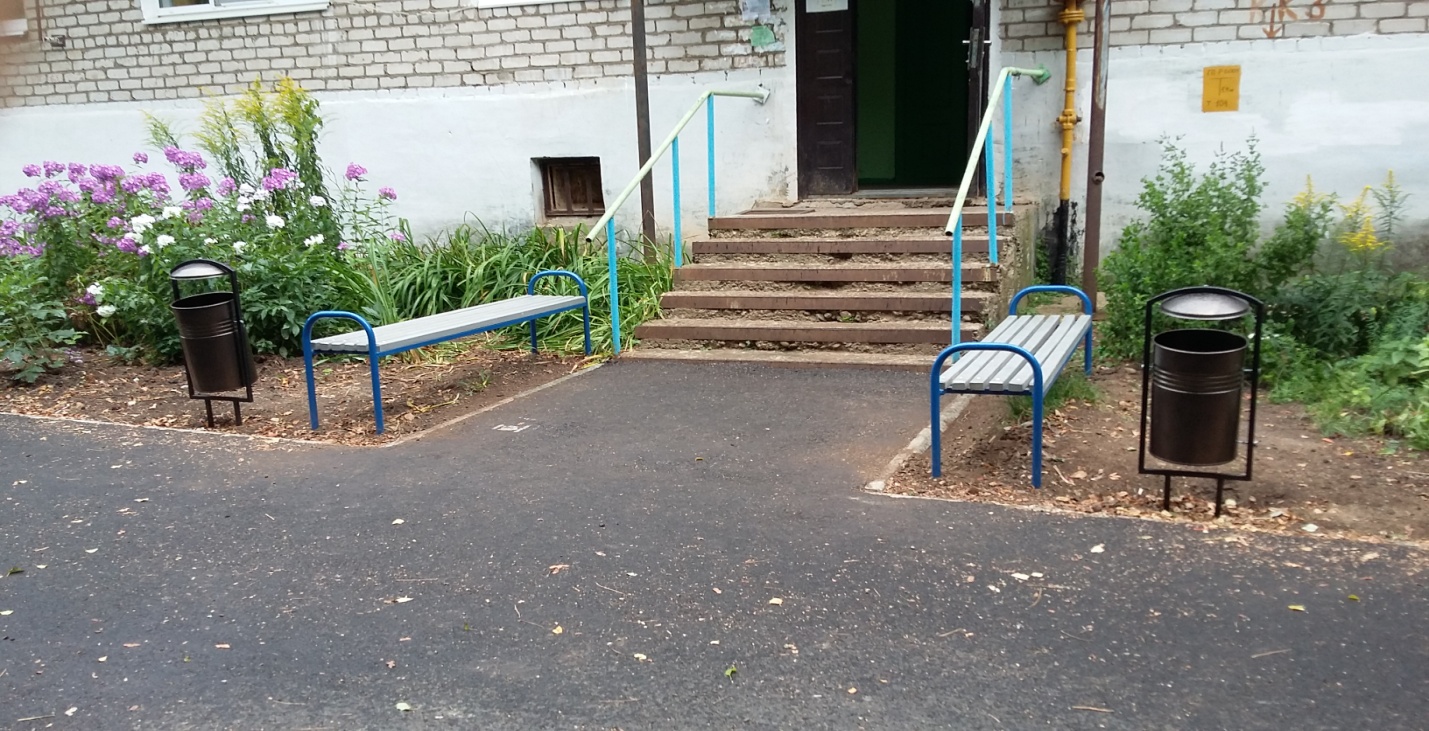 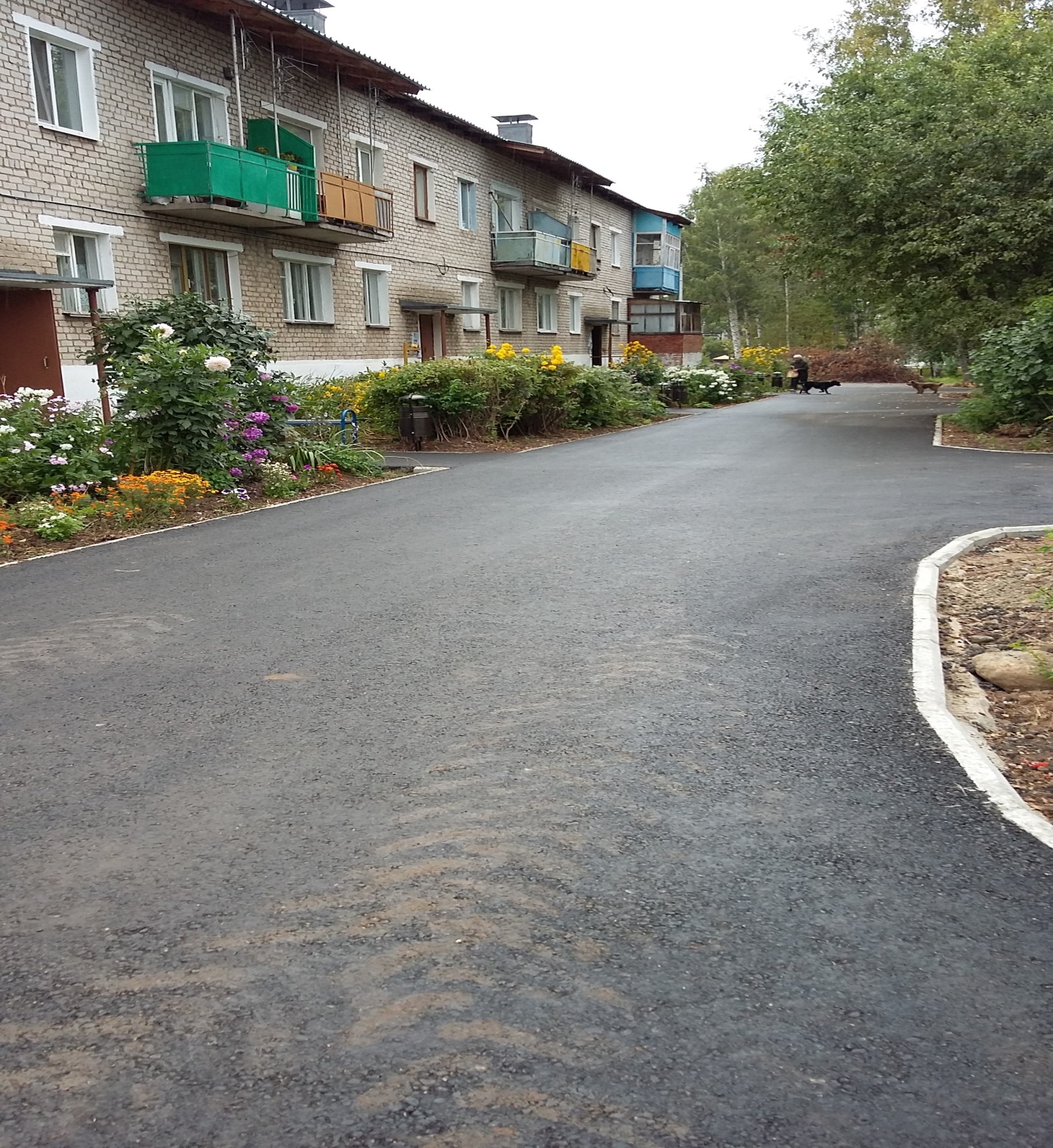 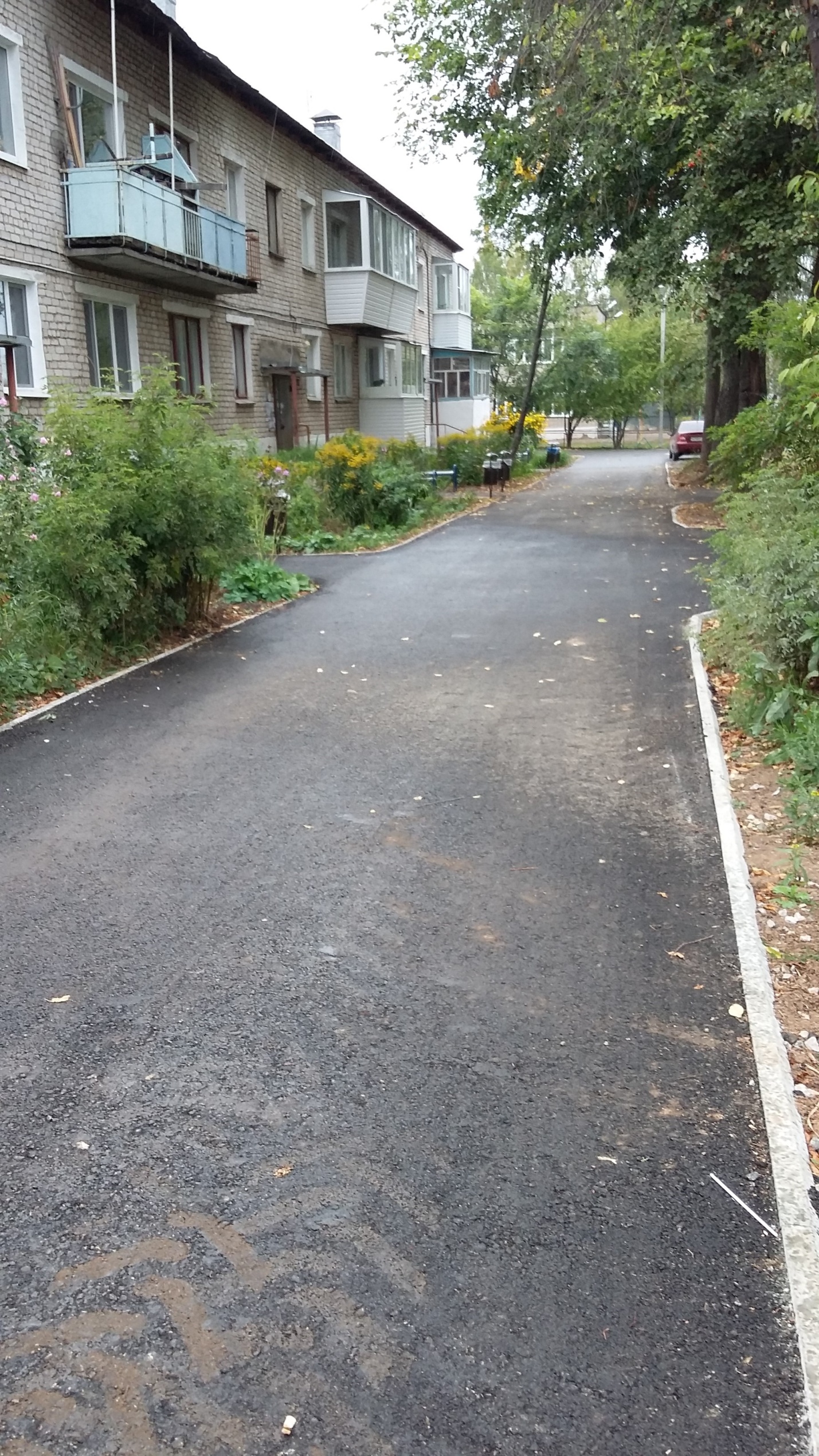 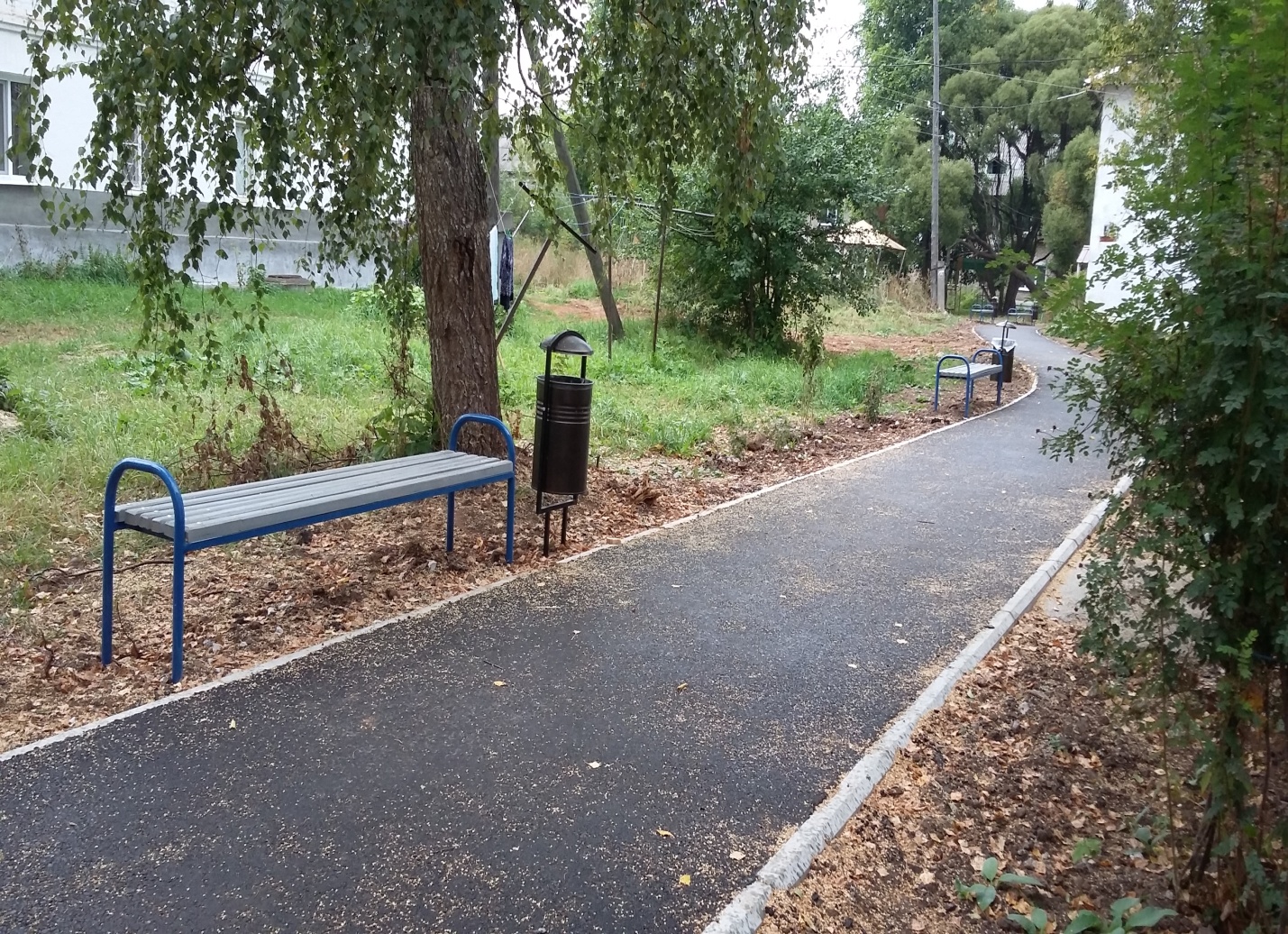 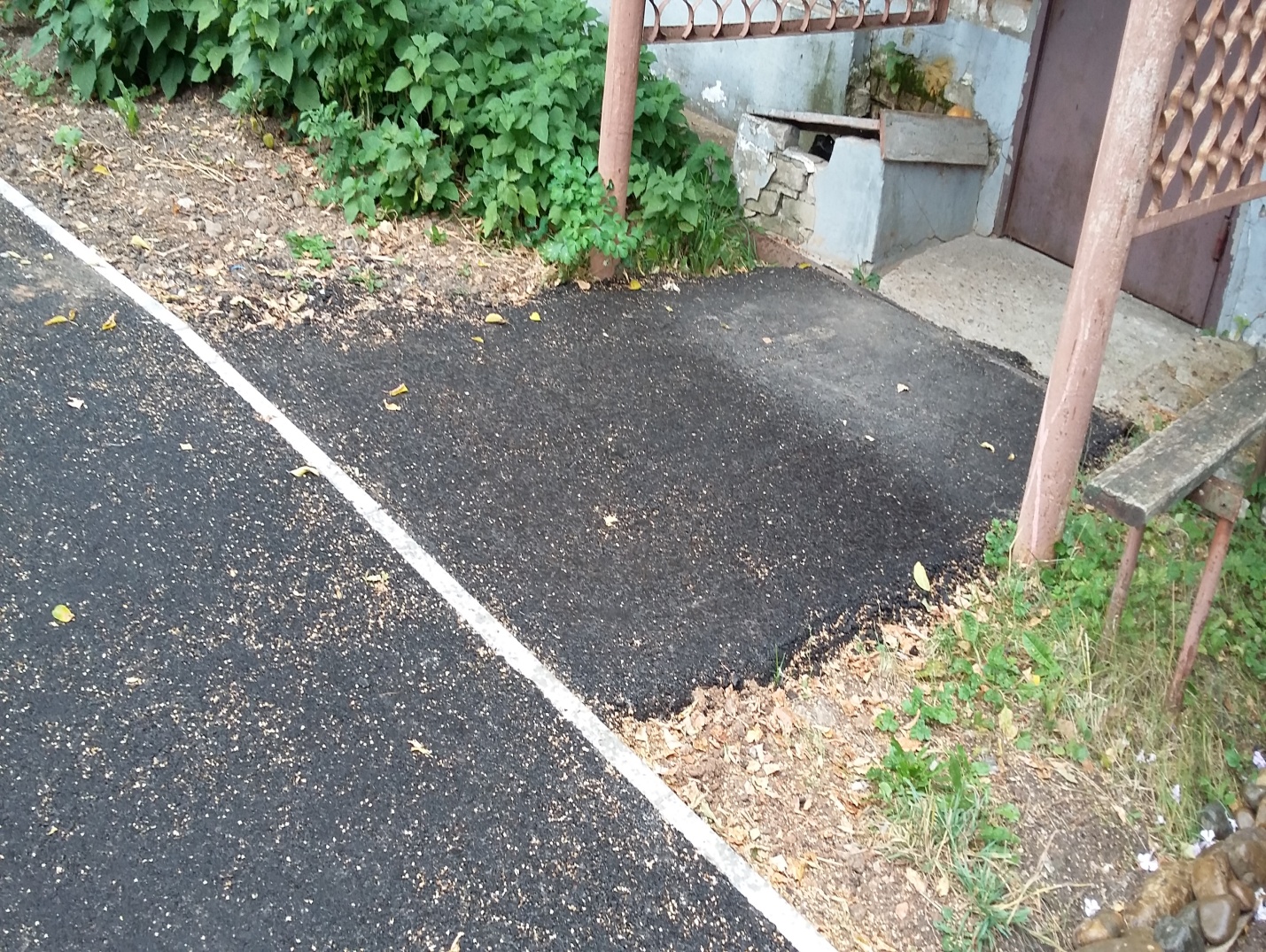 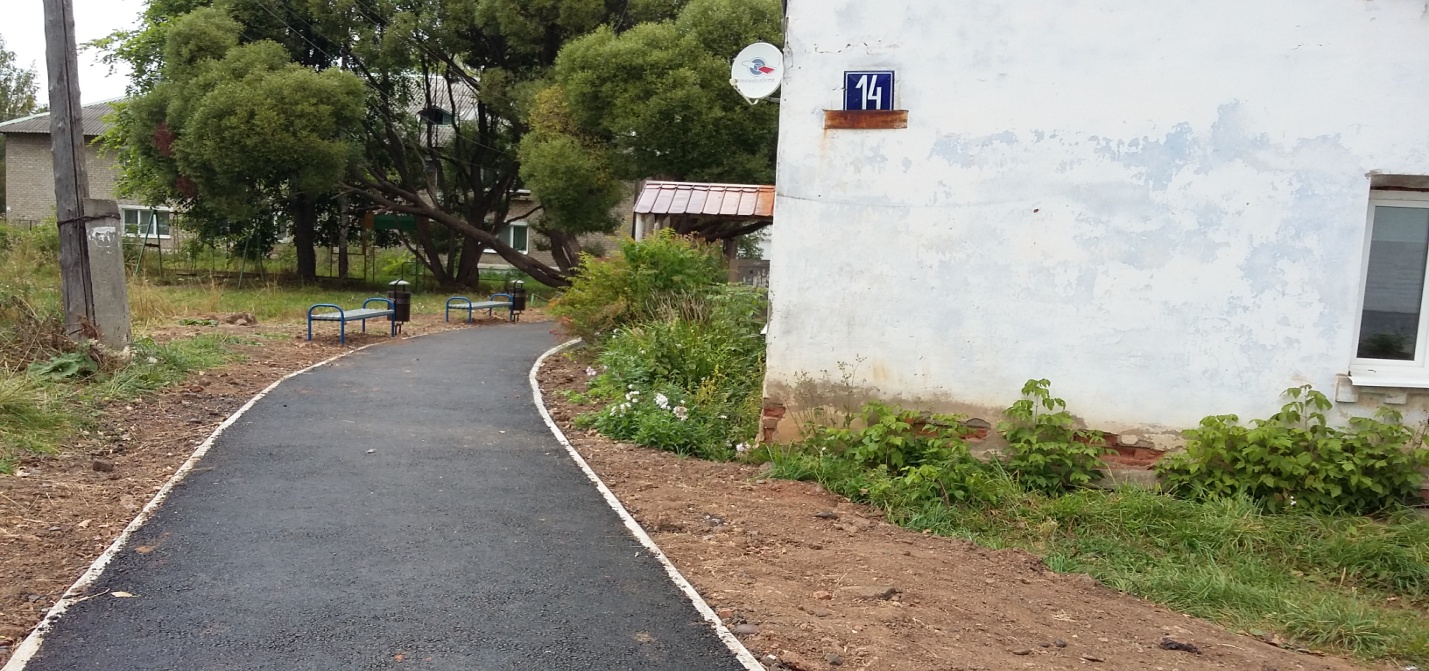 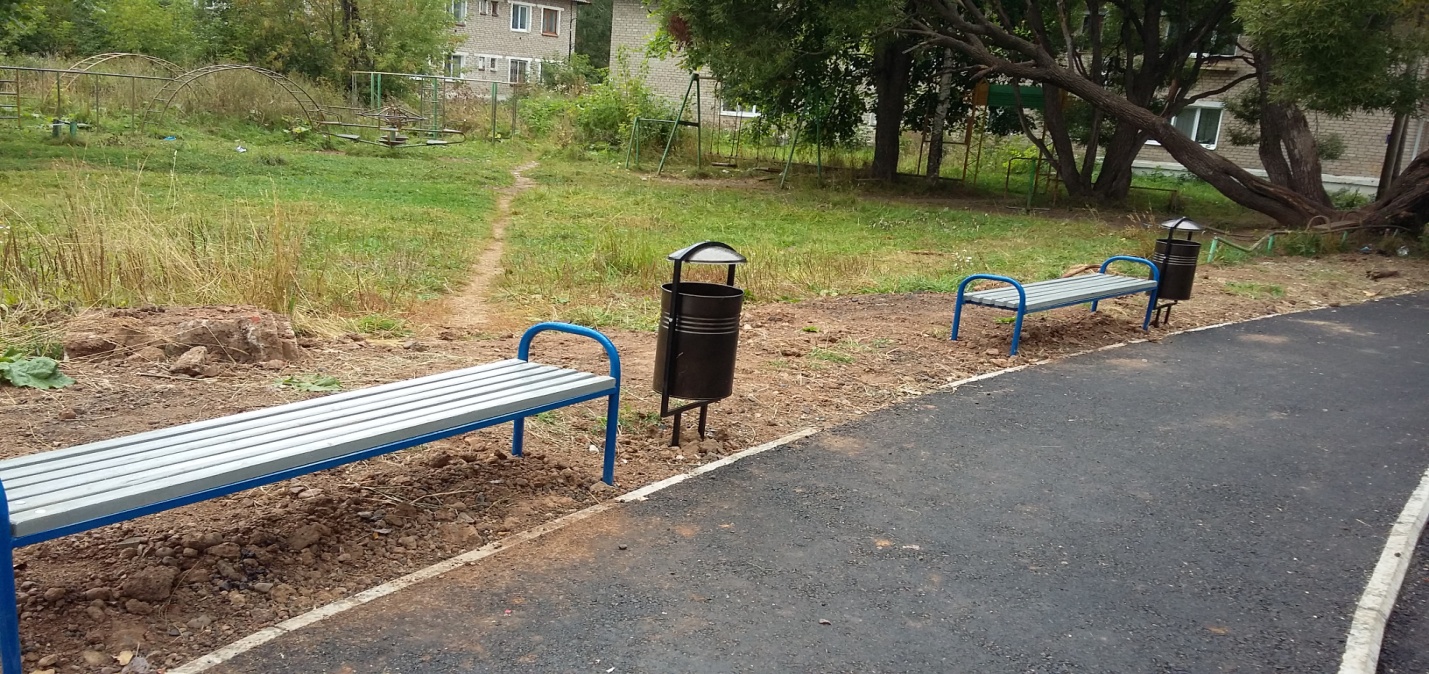 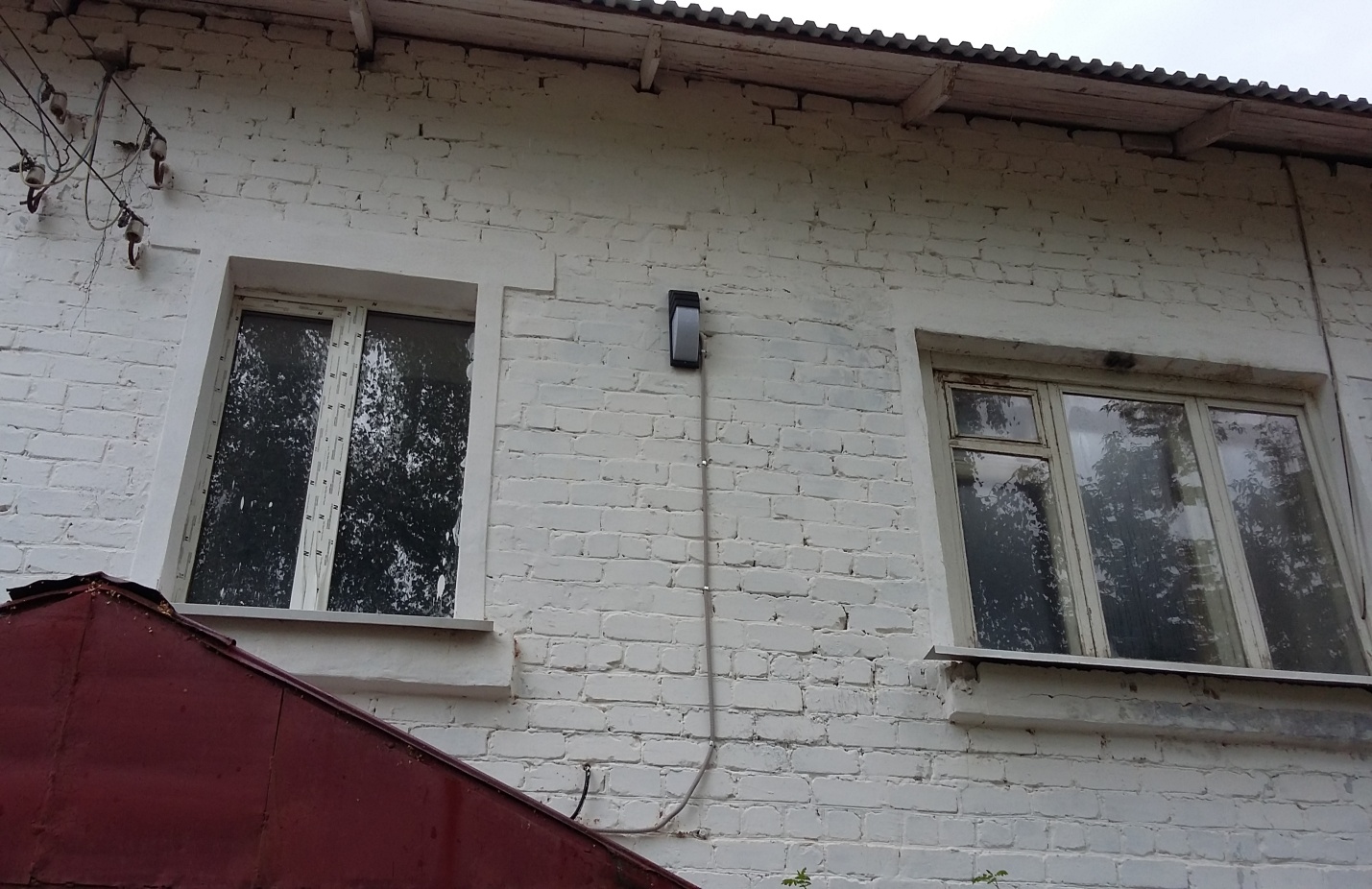 